PREDSEDA NÁRODNEJ RADY SLOVENSKEJ REPUBLIKYČíslo: 1477/2005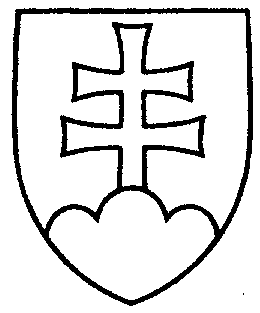 1381ROZHODNUTIEPREDSEDU NÁRODNEJ RADY SLOVENSKEJ REPUBLIKYz 12. októbra 2005o návrhu pridelenia návrhu zákona, podaného poslancom Národnej rady Slovenskej republiky na prerokovanie výborom Národnej rady Slovenskej republiky	A. k o n š t a t u j e m, že	poslanec Národnej rady Slovenskej republiky Ladislav POLKA podal návrh 
na vydanie zákona, ktorým sa dopĺňa zákon č. 382/2004 Z. z. o znalcoch, tlmočníkoch a prekladateľoch a o zmene a doplnení niektorých zákonov (tlač 1362), doručený 
11. októbra 2005, ktorý som podľa § 70 ods. 2 zákona Národnej rady Slovenskej republiky 
č. 350/1996 Z. z. o rokovacom poriadku Národnej rady Slovenskej republiky v znení neskorších predpisov zaslal vláde Slovenskej republiky so žiadosťou o zaujatie stanoviska 
v lehote do 30 dní;	B. n a v r h u j e m	Národnej rade Slovenskej republiky	1. p r i d e l i ť	návrh poslanca Národnej rady Slovenskej republiky Ladislava POLKU
na vydanie zákona, ktorým sa dopĺňa zákon č. 382/2004 Z. z. o znalcoch, tlmočníkoch a prekladateľoch a o zmene a doplnení niektorých zákonov (tlač 1362)	na prerokovanie	Ústavnoprávnemu výboru Národnej rady Slovenskej republiky	a	Výboru Národnej rady Slovenskej republiky pre hospodárstvo, privatizáciu a podnikanie;PREDSEDA NÁRODNEJ RADY SLOVENSKEJ REPUBLIKY- 2 -	2. u r č i ť 	a) k poslaneckému návrhu zákona ako gestorský Ústavnoprávny výbor Národnej rady Slovenskej republiky,	b) lehotu na prerokovanie poslaneckého návrhu zákona v druhom čítaní 
vo výbore do 30 dní a v gestorskom výbore do 31 dní od jeho prerokovania v prvom čítaní na schôdzi Národnej rady Slovenskej republiky.Pavol   H r u š o v s k ý   v. r.